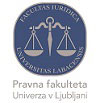 EXAM FORMSTUDENT'S FIRST AND LAST NAME:_________________________________________ENROLMENT NUMBER:____________________________________________________SUBJECT (COURSE):______________________________________________________LECTURER:_____________________________________________________________EXAMINATION DATE:_____________________________________________________NUMBER OF EXAMINATION (e.g. first time):___________________________________GRADE:________________________________________________________________LECTURER'S SIGNATURE:__________________________________________________